CCSM Telecon/Webex, 08 August 2017AttendeesE. Barkley , J. Chamoun, A. Crowson, C. Haddow, U. Muller-Wilm, Y. Wang,  L. YurongAgenda/NotesGeneral UpdatesTD-CSTS Poll Conditions: several conditions placed on the recommendation; being worked.Disposition of deferred SSF R2 RIDs A quorum/needed key WG members not in attendance; further email exchanges and disposition of deferred items now expected by August 18th. Action Items StatusA quorum/needed key WS members not in attendance; deferred until next telecon. PIF Development (File Structure, Mars Coordination input)Reviewed the response to AI 2017-0512-02 (Mars Relay Coordination)initial conclusion is that this represents an existing cross-support use case and should be addressed in the standard in developmentalso noted that applicability is not just for Mars surface but could in fact also includes such scenarios as lunar surface, lunar surface to Mars direct communication, Mars to Phobos communication etc.there may be additional benefit to including some of the information from the Mars relay coordination coordinates for the aperture – especially so as the use case examined includes mobile apertures on the surface of Marsorbital elements – this might also be of use for near Earth spacecraftReviewed further development of an example to show the EventAssociation metadata (see diagram below) The information highlighted in red (the potential agencyAdditionalMetadata) was discussed with regard to ease-of-use for presenting summarization to an end user versus introducing potential for errors (statement of inconsistent information) and the rules for prototyping.  General conclusion is to keep the recommendation more focused to a minimal approach such that the associations can be stated and but the summarization is produced by processing what is stated from the associations rather than including that as additional metadataAction to E. Barkley to generate an example that synthesizes Mars relay coordination input along with the structuring discussion; nominally for the next teleconferenceFollow-up re TGFT inputs (but it appears that C. Ciocirlan cannot join us)A quorum/needed key WS members not in attendance; deferred until next telecon. Comments/input re simplified configuration profile tech note (but neither M. Gnat or J. Pietras will be able to join us)A quorum/needed key WS members not in attendance; deferred until next telecon. AOB (NONE) Next TeleconOur next telecon is scheduled for August 29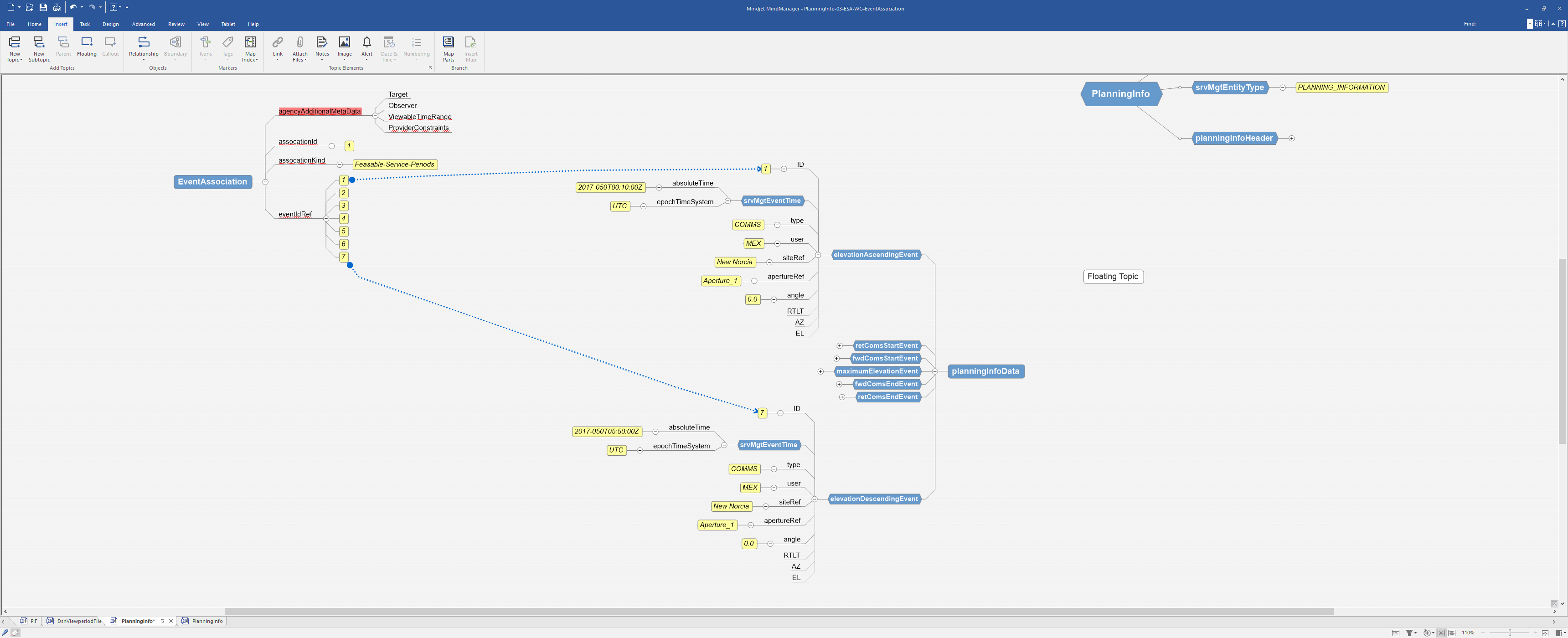 